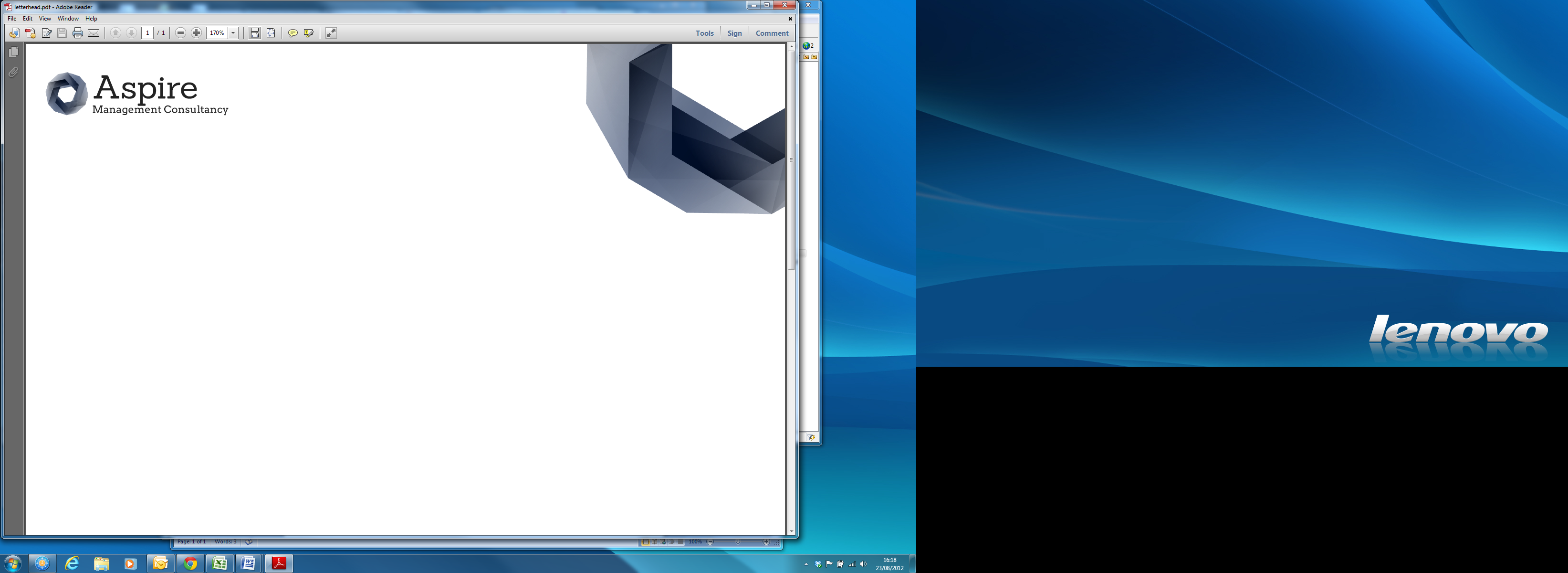 Aspire          		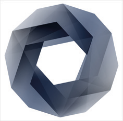 Management ConsultancySESSION 3 – UNDERSTANDING SELF AND OTHERS – HANDOUTQuestions: On a scale of 1 to 10, how well do you know and understand the individual needs and aspirations of your team members?Why did you score that way?Do your team members agree?DiSC (Dominant-Influential-Steadfast-Conscientious)Plot your position on these axes: 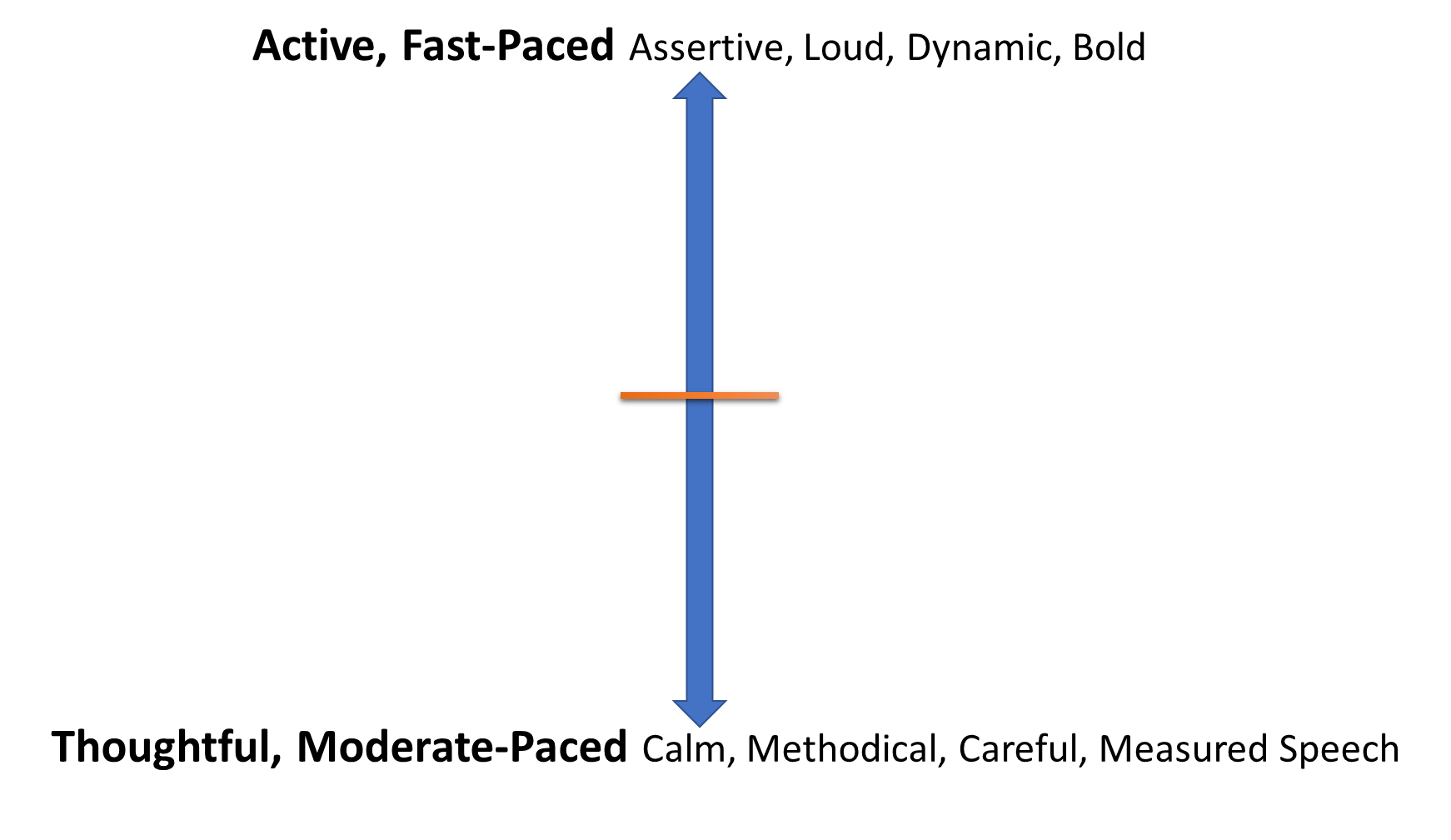 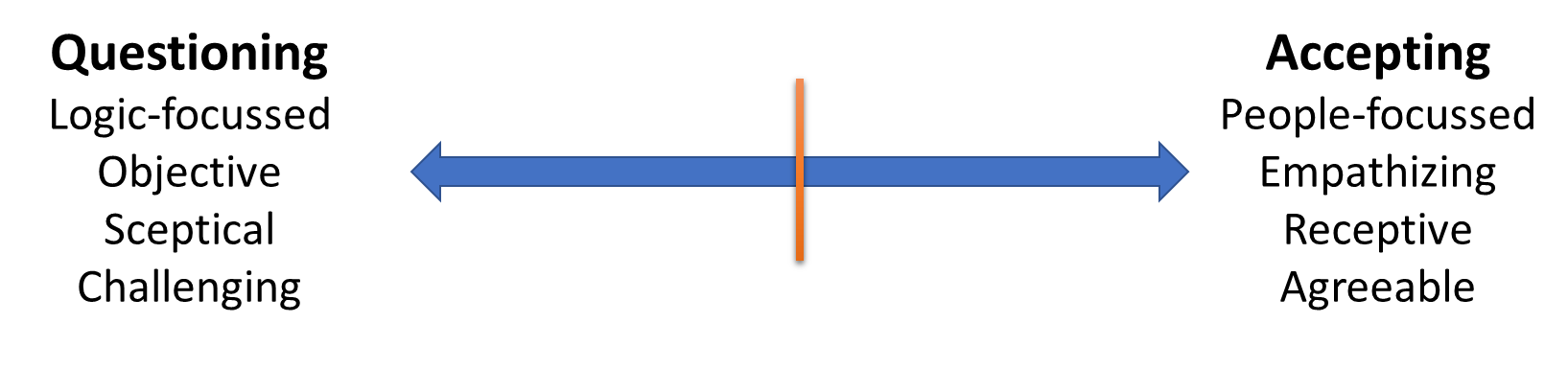 Question: Where are you and your team?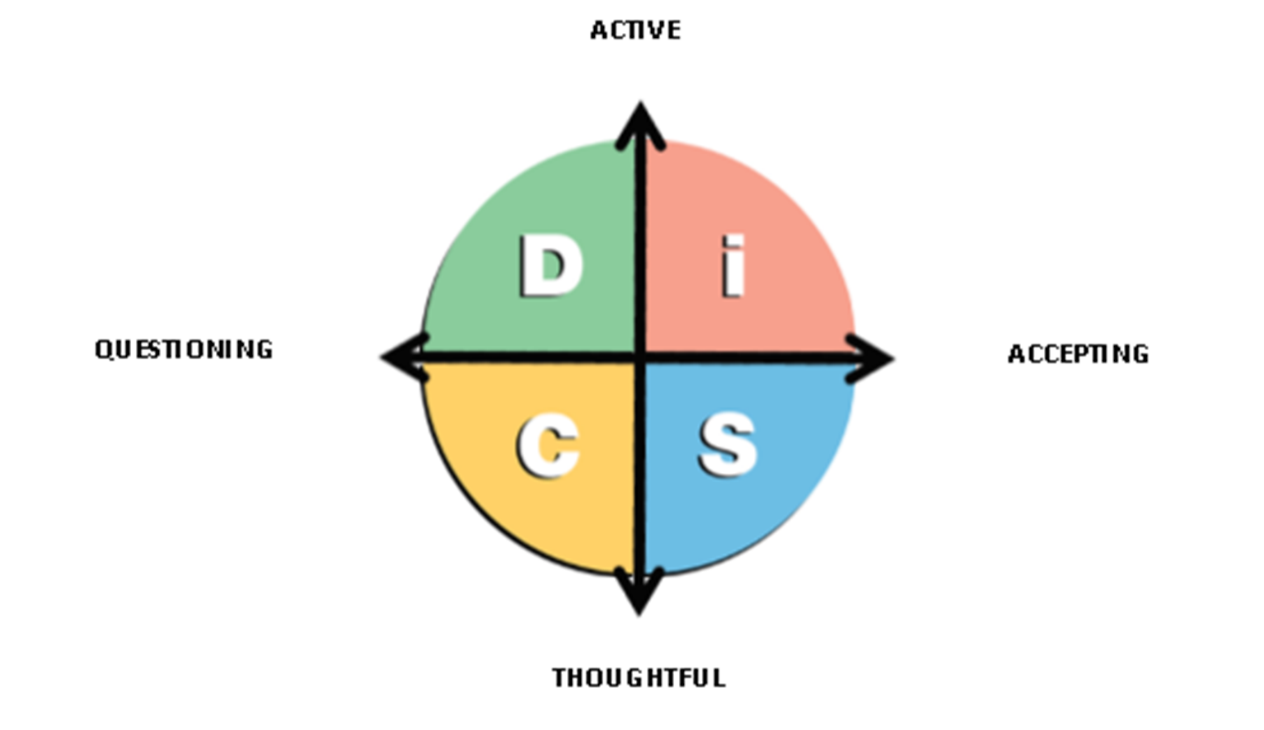 Questions (for groups):What is your preferred way of doing things?What are the strengths of your particular style (what are you good at)?How should people approach you to get the best response?DiSC – Typical Group Traits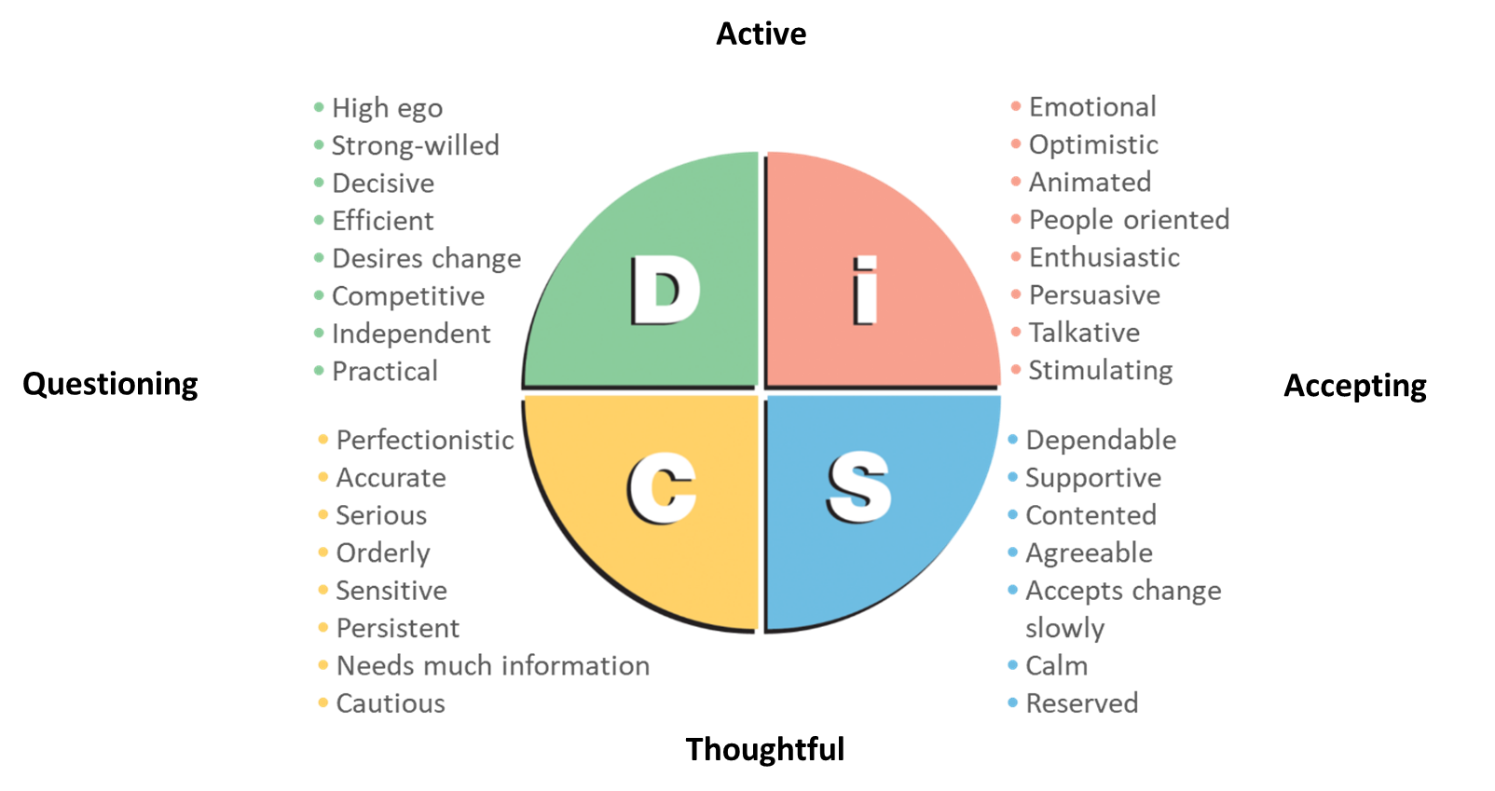 Questions:When can your strengths be particularly helpful?What are you having to do at the moment that does not play to your strengths?What happens when you have to use a different strength for protracted periods?Questions:What does it look like to you when those strengths are overdone?What does it look like to others when your strengths are overdone?What does it look like when other groups overdo their strengths?Overdone Strengths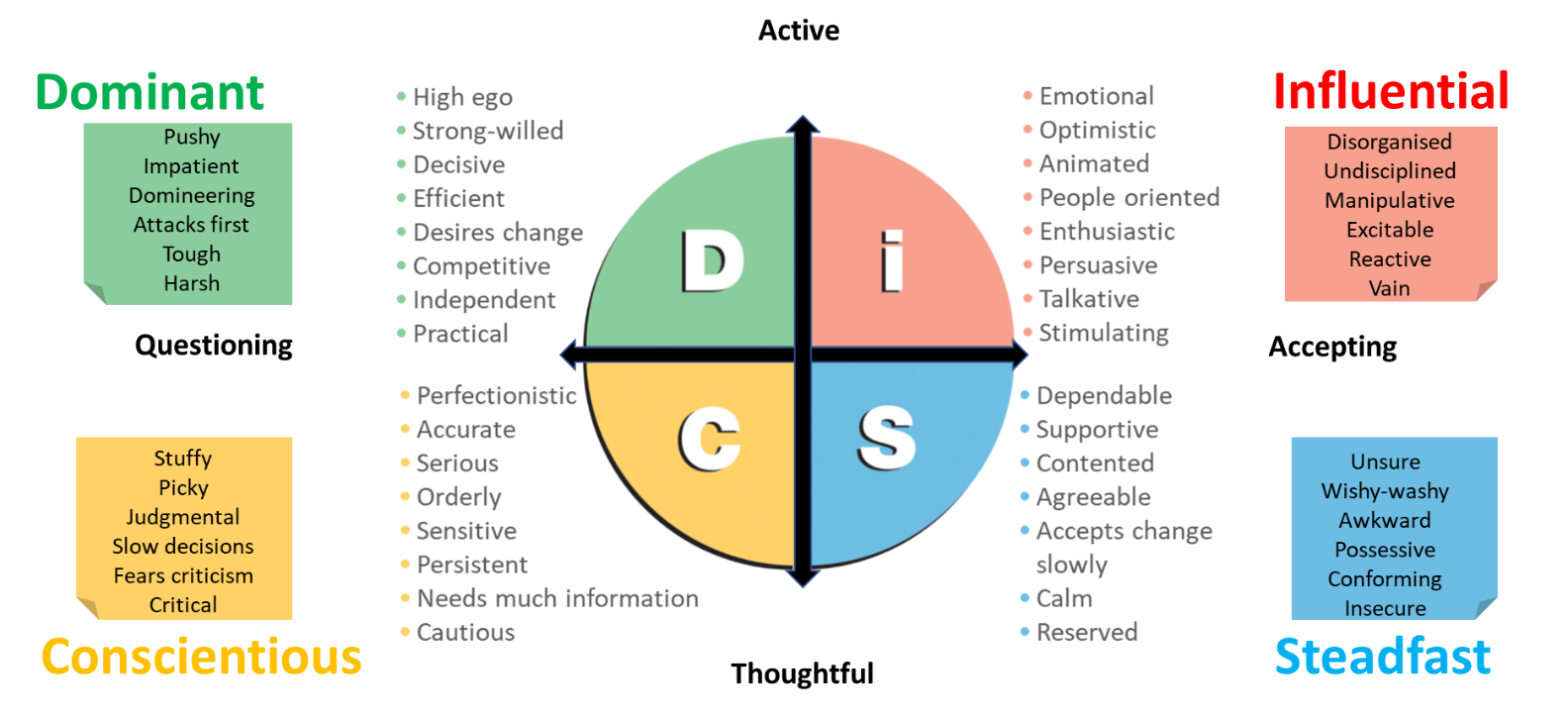 Questions:How does your group want to be approached when in conflict or under stress, and what should not be done?How does your group think the other groups want to be approached?What are the implications of your team members’ positions on the DiSC map?What are the key takeaways for you and your team? What, specifically, are you going to do differently (as individuals and as a team)?How well do you as a leader understand the needs and preferred behaviours of your team as individuals (rescore earlier exercise)?Questions Score from 1 to 10):SkillsHow aware are you of the skills required for your present role?To what extent do you think you have them?How aware are you of the skills that will be required in the next 5 or so years?To what extent do you have those?AttitudeHow motivated are you in your current role?How much do you enjoy it?How good are you at doing things even when you do not feel like doing them?How good are you at dealing with and learning from setbacks?How willing are you to voluntarily share information that will help others?PreferencesHow clearly do you understand your preferred working patterns?How well do you understand your normal leadership and team working style?How good are you at flexing your style, or adopting a different style, to meet the needs of the situation?HabitsTo what extent do you have a sound routine for your daily work?To what extent do you know the conditions you need to work best?How good are you at putting those conditions in place?How good are you at scheduling your more demanding tasks for times when you perform at your best?How good are you at managing distractions?How effective are you at learning from experience?PlanningHow good are you at reflecting on and amending your approach to work and personal development?How effective are you at finding and using tips, course, guidance, etc. to improve your performance?How quickly do you recognize when your personal development strategy is not being effective and adapt it as required? ValuesHow good a fit are your values for the team and organization?Notes: Contact us for details of online DiSC and other assessments:Email: enquiries@aspiremcl.co.ukPhones:	020 3903 9288	020 3904 7501	01522 700465 